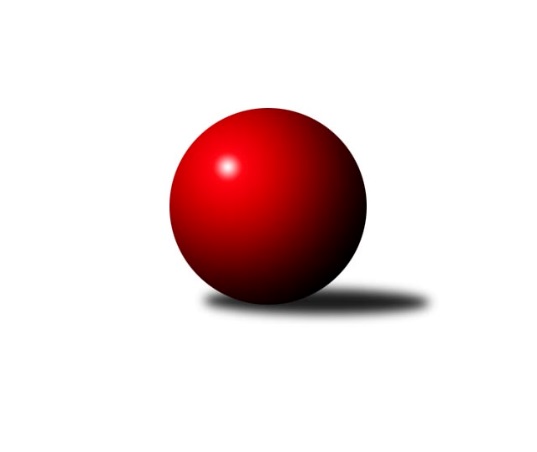 Č.13Ročník 2010/2011	11.12.2010Nejlepšího výkonu v tomto kole: 2580 dosáhlo družstvo: TJ Sokol MohelniceKrajský přebor OL  2010/2011Výsledky 13. kolaSouhrnný přehled výsledků:KKŽ Šternberk ˝A˝	- TJ Horní Benešov ˝E˝	4:12	2383:2421		30.10.TJ Kovohutě Břidličná ˝B˝	- KK Šumperk ˝C˝	10:6	2458:2446		10.12.SKK Jeseník ˝B˝	- SK Olomouc Sigma MŽ	6:10	2467:2476		10.12.KK Zábřeh  ˝C˝	- Spartak Přerov ˝C˝	14:2	2542:2489		11.12.TJ Tatran Litovel	- TJ Pozemstav Prostějov	6:10	2480:2486		11.12.TJ Sokol Mohelnice	- KK PEPINO Bruntál	14:2	2580:2419		11.12.Tabulka družstev:	1.	TJ Pozemstav Prostějov	12	10	0	2	132 : 60 	 	 2451	20	2.	TJ Kovohutě Břidličná ˝A˝	12	9	0	3	120 : 72 	 	 2447	18	3.	TJ Sokol Mohelnice	13	7	2	4	113 : 95 	 	 2495	16	4.	KKŽ Šternberk ˝A˝	13	7	0	6	115 : 93 	 	 2417	14	5.	SK Olomouc Sigma MŽ	12	7	0	5	102 : 90 	 	 2504	14	6.	TJ Tatran Litovel	12	6	0	6	103 : 89 	 	 2379	12	7.	KK Zábřeh  ˝C˝	12	6	0	6	98 : 94 	 	 2445	12	8.	Spartak Přerov ˝C˝	12	5	0	7	92 : 100 	 	 2515	10	9.	KK Šumperk ˝C˝	12	5	0	7	91 : 101 	 	 2439	10	10.	TJ Kovohutě Břidličná ˝B˝	12	4	2	6	79 : 113 	 	 2400	10	11.	TJ Horní Benešov ˝E˝	12	4	1	7	92 : 100 	 	 2434	9	12.	SKK Jeseník ˝B˝	12	3	1	8	66 : 126 	 	 2416	7	13.	KK PEPINO Bruntál	12	3	0	9	61 : 131 	 	 2387	6Podrobné výsledky kola:	 KKŽ Šternberk ˝A˝	2383	4:12	2421	TJ Horní Benešov ˝E˝	Petr Pick	 	 207 	 212 		419 	 2:0 	 381 	 	206 	 175		Miloslav  Petrů	Václav Šubert	 	 196 	 178 		374 	 0:2 	 395 	 	203 	 192		Pavel Štěpaník	Pavel  Ďuriš ml.	 	 196 	 211 		407 	 2:0 	 399 	 	199 	 200		Jan Kriwenky	Jiří Pospíšil	 	 193 	 184 		377 	 0:2 	 407 	 	212 	 195		Jana Martiníková	Zdeněk Vojáček	 	 206 	 183 		389 	 0:2 	 407 	 	209 	 198		Kamil Kovařík	Jindřich Gavenda	 	 203 	 214 		417 	 0:2 	 432 	 	197 	 235		Jaromír Martiníkrozhodčí: Nejlepší výkon utkání: 432 - Jaromír Martiník	 TJ Kovohutě Břidličná ˝B˝	2458	10:6	2446	KK Šumperk ˝C˝	Zdeněk Fiury st. st.	 	 201 	 208 		409 	 0:2 	 417 	 	217 	 200		Alexandr Rájoš	Vladimír Štrbík	 	 188 	 209 		397 	 0:2 	 405 	 	213 	 192		Martin Sedlář	Petr Otáhal	 	 213 	 199 		412 	 2:0 	 401 	 	203 	 198		Miroslav Mrkos	Zdeněk Chmela st. st.	 	 219 	 204 		423 	 2:0 	 394 	 	201 	 193		Jaromír Rabenseifner	Zdeněk Chmela ml.	 	 205 	 209 		414 	 2:0 	 408 	 	198 	 210		Josef Suchan	Josef Veselý	 	 187 	 216 		403 	 0:2 	 421 	 	222 	 199		Zdeněk Hrabánekrozhodčí: Nejlepší výkon utkání: 423 - Zdeněk Chmela st. st.	 SKK Jeseník ˝B˝	2467	6:10	2476	SK Olomouc Sigma MŽ	Jaromíra Smejkalová	 	 201 	 196 		397 	 0:2 	 402 	 	208 	 194		Miroslav Hyc	Petr  Šulák ml.	 	 210 	 198 		408 	 2:0 	 381 	 	190 	 191		Petr Malíšek	Eva Křápková	 	 214 	 201 		415 	 0:2 	 457 	 	230 	 227		Břetislav Sobota	Karel Kučera	 	 221 	 219 		440 	 2:0 	 394 	 	172 	 222		Josef Šilbert	Jana Fousková	 	 175 	 198 		373 	 0:2 	 421 	 	211 	 210		František Baslar	Rostislav  Cundrla	 	 231 	 203 		434 	 2:0 	 421 	 	210 	 211		Jiří Malíšekrozhodčí: Nejlepší výkon utkání: 457 - Břetislav Sobota	 KK Zábřeh  ˝C˝	2542	14:2	2489	Spartak Přerov ˝C˝	Václav Kupka	 	 224 	 210 		434 	 0:2 	 467 	 	224 	 243		Rostislav Petřík	Marek Ollinger	 	 217 	 222 		439 	 2:0 	 421 	 	221 	 200		Jiří Kohoutek	Věra Urbášková	 	 203 	 199 		402 	 2:0 	 379 	 	201 	 178		Jiří Hradílek	Jiří Srovnal	 	 238 	 191 		429 	 2:0 	 413 	 	218 	 195		Michal Symerský	Josef Sitta st.	 	 206 	 228 		434 	 2:0 	 406 	 	203 	 203		Libor Daňa	Jan Kolář	 	 187 	 217 		404 	 2:0 	 403 	 	203 	 200		Jaroslav Pěcharozhodčí: Nejlepší výkon utkání: 467 - Rostislav Petřík	 TJ Tatran Litovel	2480	6:10	2486	TJ Pozemstav Prostějov	Jiří Vrobel	 	 193 	 199 		392 	 0:2 	 410 	 	200 	 210		Vlastimil Štěrba	Jakub Mokoš	 	 205 	 226 		431 	 2:0 	 392 	 	203 	 189		Miroslav Adámek	Miroslav Sigmund	 	 188 	 211 		399 	 0:2 	 423 	 	212 	 211		Eva Růžičková	Jaroslav Vidim	 	 215 	 213 		428 	 2:0 	 423 	 	235 	 188		Martin Zaoral	Ludvík Vymazal	 	 207 	 204 		411 	 0:2 	 462 	 	244 	 218		Václav Kovařík	Stanislav Brosinger	 	 218 	 201 		419 	 2:0 	 376 	 	187 	 189		Stanislav Feikerozhodčí: Nejlepší výkon utkání: 462 - Václav Kovařík	 TJ Sokol Mohelnice	2580	14:2	2419	KK PEPINO Bruntál	Zdeněk Sobota	 	 231 	 237 		468 	 2:0 	 427 	 	212 	 215		František Ocelák	Rostislav Krejčí	 	 212 	 216 		428 	 2:0 	 403 	 	210 	 193		Milan Volf	Dušan Sedláček	 	 204 	 192 		396 	 0:2 	 419 	 	206 	 213		Pavel Dvořák	Jaroslav Jílek	 	 215 	 213 		428 	 2:0 	 373 	 	197 	 176		Josef Novotný	Zdeněk Šebesta	 	 209 	 202 		411 	 2:0 	 394 	 	208 	 186		Jan Mlčák	Ludovít Kumi	 	 224 	 225 		449 	 2:0 	 403 	 	192 	 211		Tomáš Janalíkrozhodčí: Nejlepší výkon utkání: 468 - Zdeněk SobotaPořadí jednotlivců:	jméno hráče	družstvo	celkem	plné	dorážka	chyby	poměr kuž.	Maximum	1.	Ondřej Pospíšil 	TJ Sokol Mohelnice	474.50	309.0	165.5	2.4	4/6	(501)	2.	Rostislav  Cundrla 	SKK Jeseník ˝B˝	443.19	297.2	146.0	3.0	4/6	(484)	3.	Rostislav Petřík 	Spartak Přerov ˝C˝	437.18	301.9	135.3	3.5	8/8	(467)	4.	Jakub Mokoš 	TJ Tatran Litovel	435.42	299.6	135.8	4.4	6/6	(485)	5.	Jiří Procházka 	TJ Kovohutě Břidličná ˝A˝	434.29	294.3	139.9	5.9	5/6	(465)	6.	František Baslar 	SK Olomouc Sigma MŽ	433.83	293.8	140.0	3.5	8/8	(500)	7.	Břetislav Sobota 	SK Olomouc Sigma MŽ	433.55	297.5	136.0	6.6	8/8	(477)	8.	Miroslav Hyc 	SK Olomouc Sigma MŽ	432.98	301.4	131.6	4.4	8/8	(462)	9.	Rostislav Krejčí 	TJ Sokol Mohelnice	428.70	294.1	134.6	5.0	5/6	(464)	10.	Stanislav Brosinger 	TJ Tatran Litovel	426.60	288.5	138.1	3.2	4/6	(457)	11.	Ludovít Kumi 	TJ Sokol Mohelnice	426.27	292.7	133.6	5.1	5/6	(449)	12.	Tomáš Potácel 	TJ Sokol Mohelnice	426.25	286.0	140.3	6.8	4/6	(444)	13.	Marek Ollinger 	KK Zábřeh  ˝C˝	425.89	293.9	132.0	4.4	6/6	(461)	14.	Václav Kovařík 	TJ Pozemstav Prostějov	424.86	289.9	135.0	5.8	7/7	(462)	15.	Jaroslav Pěcha 	Spartak Přerov ˝C˝	424.30	289.0	135.3	4.7	8/8	(457)	16.	Jiří Hradílek 	Spartak Přerov ˝C˝	424.30	300.8	123.5	6.3	6/8	(468)	17.	Martin Zaoral 	TJ Pozemstav Prostějov	420.67	290.9	129.8	5.2	7/7	(454)	18.	Miroslav Talášek 	TJ Tatran Litovel	420.13	283.5	136.6	6.1	4/6	(456)	19.	Jaromír Martiník 	TJ Horní Benešov ˝E˝	419.90	287.0	132.9	4.2	8/8	(435)	20.	Jiří Večeřa 	TJ Kovohutě Břidličná ˝A˝	419.79	287.4	132.4	4.3	6/6	(438)	21.	Martin Sedlář 	KK Šumperk ˝C˝	419.28	290.4	128.8	7.6	6/7	(457)	22.	Tomáš Fiury 	TJ Kovohutě Břidličná ˝A˝	418.73	286.3	132.5	3.5	5/6	(472)	23.	Jaromír Janošec 	TJ Tatran Litovel	418.70	290.0	128.8	5.0	5/6	(464)	24.	Petr Pick 	KKŽ Šternberk ˝A˝	418.55	292.6	126.0	7.7	5/7	(451)	25.	Josef Sitta st. 	KK Zábřeh  ˝C˝	416.27	285.9	130.4	4.8	5/6	(446)	26.	Karel Kučera 	SKK Jeseník ˝B˝	415.44	287.6	127.9	5.7	6/6	(442)	27.	Michal Symerský 	Spartak Přerov ˝C˝	414.86	293.0	121.9	5.0	7/8	(454)	28.	Jindřich Gavenda 	KKŽ Šternberk ˝A˝	414.31	285.1	129.2	4.9	6/7	(480)	29.	Václav Kupka 	KK Zábřeh  ˝C˝	414.30	289.7	124.6	5.7	5/6	(440)	30.	Pavel  Ďuriš ml. 	KKŽ Šternberk ˝A˝	413.96	288.1	125.9	6.3	7/7	(454)	31.	Eva Růžičková 	TJ Pozemstav Prostějov	410.42	285.7	124.7	5.6	6/7	(450)	32.	Tomáš Janalík 	KK PEPINO Bruntál	410.31	289.9	120.4	6.4	7/7	(431)	33.	Miroslav Mrkos 	KK Šumperk ˝C˝	410.21	280.0	130.3	5.9	6/7	(461)	34.	Zdeněk Šebesta 	TJ Sokol Mohelnice	410.01	278.3	131.8	4.3	6/6	(469)	35.	Jaromíra Smejkalová 	SKK Jeseník ˝B˝	409.92	281.9	128.0	6.1	6/6	(437)	36.	Čestmír Řepka 	TJ Kovohutě Břidličná ˝A˝	409.71	284.4	125.3	6.6	6/6	(451)	37.	Zdeněk Sobota 	TJ Sokol Mohelnice	407.79	279.5	128.3	7.3	4/6	(468)	38.	Zdeněk Hrabánek 	KK Šumperk ˝C˝	407.75	287.4	120.4	6.5	6/7	(433)	39.	Josef Veselý 	TJ Kovohutě Břidličná ˝B˝	406.64	284.5	122.1	7.9	6/6	(441)	40.	Jana Martiníková 	TJ Horní Benešov ˝E˝	406.63	283.1	123.5	6.9	8/8	(430)	41.	Jan Kolář 	KK Zábřeh  ˝C˝	406.22	281.0	125.2	7.1	6/6	(444)	42.	Josef Suchan 	KK Šumperk ˝C˝	405.21	282.0	123.3	5.9	6/7	(466)	43.	Jan Kriwenky 	TJ Horní Benešov ˝E˝	404.50	285.3	119.2	6.8	7/8	(439)	44.	Emil Pick 	KKŽ Šternberk ˝A˝	404.45	282.1	122.3	5.6	7/7	(438)	45.	Zdeněk Chmela  ml.	TJ Kovohutě Břidličná ˝B˝	404.45	280.9	123.6	9.8	6/6	(429)	46.	Jiří Malíšek 	SK Olomouc Sigma MŽ	404.08	281.5	122.6	7.3	8/8	(452)	47.	Zdeněk Chmela st.  st.	TJ Kovohutě Břidličná ˝B˝	404.05	283.3	120.7	7.8	6/6	(463)	48.	Zdeněk Fiury st.  st.	TJ Kovohutě Břidličná ˝B˝	403.86	278.7	125.1	5.3	6/6	(443)	49.	Jiří Karafiát 	KK Zábřeh  ˝C˝	403.70	277.7	126.0	6.3	5/6	(441)	50.	Jiří Koutný 	TJ Pozemstav Prostějov	402.12	285.6	116.5	10.7	5/7	(436)	51.	František Ocelák 	KK PEPINO Bruntál	401.87	282.3	119.6	8.9	6/7	(454)	52.	Miroslav Adámek 	TJ Pozemstav Prostějov	401.73	276.2	125.5	7.5	6/7	(449)	53.	Jaroslav Jílek 	TJ Sokol Mohelnice	400.36	285.7	114.7	9.2	6/6	(453)	54.	Jaromír Rabenseifner 	KK Šumperk ˝C˝	399.66	272.2	127.5	7.2	7/7	(432)	55.	Jaroslav Ďulík 	TJ Tatran Litovel	399.25	280.8	118.5	9.8	4/6	(435)	56.	Petr  Šulák ml. 	SKK Jeseník ˝B˝	399.11	275.8	123.4	8.0	6/6	(432)	57.	Jan Doseděl 	TJ Kovohutě Břidličná ˝A˝	396.95	277.6	119.3	6.5	6/6	(430)	58.	Stanislav Feike 	TJ Pozemstav Prostějov	396.46	280.8	115.7	8.0	6/7	(453)	59.	Jiří Srovnal 	KK Zábřeh  ˝C˝	396.35	281.8	114.6	7.7	4/6	(431)	60.	Zdeňka Habartová 	TJ Horní Benešov ˝E˝	396.13	282.4	113.7	7.4	6/8	(425)	61.	Václav Šubert 	KKŽ Šternberk ˝A˝	395.73	282.1	113.6	9.5	5/7	(426)	62.	Věra Urbášková 	KK Zábřeh  ˝C˝	394.90	275.4	119.5	7.9	6/6	(423)	63.	Josef Novotný 	KK PEPINO Bruntál	394.61	276.8	117.8	8.2	6/7	(414)	64.	Petr Otáhal 	TJ Kovohutě Břidličná ˝B˝	394.47	280.4	114.1	9.5	6/6	(432)	65.	Alexandr Rájoš 	KK Šumperk ˝C˝	391.98	279.4	112.5	10.3	7/7	(455)	66.	Leoš Řepka 	TJ Kovohutě Břidličná ˝A˝	391.71	275.0	116.7	8.5	4/6	(445)	67.	Pavel Dvořák 	KK PEPINO Bruntál	388.86	276.3	112.6	8.7	7/7	(419)	68.	Petr Malíšek 	SK Olomouc Sigma MŽ	388.46	278.3	110.2	10.0	6/8	(472)	69.	Ludvík Vymazal 	TJ Tatran Litovel	386.69	277.4	109.3	10.8	4/6	(454)	70.	Jaroslav Vidim 	TJ Tatran Litovel	384.92	269.3	115.6	7.2	4/6	(451)	71.	Eva Křápková 	SKK Jeseník ˝B˝	384.30	269.8	114.5	10.7	5/6	(415)	72.	Jana Fousková 	SKK Jeseník ˝B˝	381.73	269.3	112.5	8.9	4/6	(409)	73.	Jiří Pospíšil 	KKŽ Šternberk ˝A˝	379.90	265.2	114.8	7.7	5/7	(419)	74.	Vladimír Štrbík 	TJ Kovohutě Břidličná ˝B˝	377.96	276.1	101.8	10.8	5/6	(401)		Dagmar Bernátová 	Spartak Přerov ˝C˝	449.00	302.0	147.0	9.0	1/8	(449)		Pavel Hošek 	KK Zábřeh  ˝C˝	439.00	318.0	121.0	8.0	1/6	(439)		Ondřej Machút 	SK Olomouc Sigma MŽ	436.00	303.0	133.0	7.0	1/8	(436)		Jiří Baslar 	SK Olomouc Sigma MŽ	434.67	304.3	130.3	7.3	3/8	(445)		Jaromír Vondra 	KK Šumperk ˝C˝	430.05	290.7	139.4	4.4	4/7	(457)		Václav Gřešek 	KKŽ Šternberk ˝A˝	430.00	297.0	133.0	9.0	1/7	(430)		Petr Kozák 	TJ Horní Benešov ˝E˝	429.00	304.0	125.0	2.0	1/8	(429)		Jiří Kohoutek 	Spartak Přerov ˝C˝	428.33	286.9	141.5	4.0	3/8	(474)		Petr Šrot 	KK Šumperk ˝C˝	424.00	292.0	132.0	6.0	1/7	(424)		Milan Král 	SK Olomouc Sigma MŽ	422.00	285.0	137.0	5.0	2/8	(445)		Přemysl Janalík 	KK PEPINO Bruntál	421.00	280.0	141.0	8.0	1/7	(421)		Zdeněk Chudožilov 	TJ Pozemstav Prostějov	421.00	290.0	131.0	4.0	1/7	(421)		Kamil Kovařík 	TJ Horní Benešov ˝E˝	420.65	288.6	132.1	7.3	5/8	(457)		Martin Truxa 	TJ Tatran Litovel	420.00	291.0	129.0	4.0	1/6	(420)		Jaroslav Krejčí 	Spartak Přerov ˝C˝	417.60	294.5	123.1	5.1	5/8	(460)		David Janušík 	Spartak Přerov ˝C˝	415.60	290.4	125.2	5.5	5/8	(445)		Iveta Krejčová 	TJ Sokol Mohelnice	415.00	296.8	118.3	5.5	2/6	(441)		Jan Hnilo 	TJ Kovohutě Břidličná ˝A˝	414.00	271.0	143.0	6.0	1/6	(414)		Jaroslav Černošek 	SK Olomouc Sigma MŽ	414.00	291.0	123.0	7.0	1/8	(414)		František Hajduk 	TJ Pozemstav Prostějov	412.00	295.0	117.0	6.0	1/7	(412)		Václav Pumprla 	Spartak Přerov ˝C˝	411.75	279.8	132.0	4.6	4/8	(469)		Zdeněk Fiury ml.  ml.	TJ Kovohutě Břidličná ˝B˝	410.75	286.5	124.3	4.0	1/6	(425)		Vlastimil Štěrba 	TJ Pozemstav Prostějov	410.00	295.0	115.0	10.0	1/7	(410)		Jaroslav Navrátil 	TJ Tatran Litovel	409.00	288.0	121.0	14.0	1/6	(409)		Pavel Kubík 	Spartak Přerov ˝C˝	409.00	298.0	111.0	9.0	1/8	(409)		Miloslav  Petrů 	TJ Horní Benešov ˝E˝	408.67	291.7	117.0	8.7	3/8	(442)		Karel Zvěřina 	SK Olomouc Sigma MŽ	408.00	308.0	100.0	12.0	1/8	(408)		Zdeněk Vojáček 	KKŽ Šternberk ˝A˝	407.33	280.8	126.5	4.6	4/7	(442)		Luděk Zeman 	TJ Horní Benešov ˝E˝	406.67	286.8	119.8	3.8	4/8	(432)		Libor Daňa 	Spartak Přerov ˝C˝	406.00	282.0	124.0	7.0	1/8	(406)		František Habrman 	TJ Kovohutě Břidličná ˝A˝	404.00	274.0	130.0	5.0	1/6	(404)		Miroslav Žahour 	SK Olomouc Sigma MŽ	404.00	282.0	122.0	10.0	1/8	(404)		Dagmar Jílková 	TJ Sokol Mohelnice	404.00	286.8	117.2	10.8	3/6	(436)		Anna Drlíková 	TJ Sokol Mohelnice	402.33	293.7	108.7	13.3	1/6	(429)		Lukáš Janalík 	KK PEPINO Bruntál	401.10	287.6	113.6	8.1	4/7	(421)		Martin Zavacký 	SKK Jeseník ˝B˝	399.00	287.7	111.3	10.3	3/6	(427)		Jan Stískal 	TJ Pozemstav Prostějov	398.80	285.1	113.7	9.1	3/7	(432)		Jiří Vrba 	SKK Jeseník ˝B˝	396.25	276.5	119.8	6.3	2/6	(425)		Milan Volf 	KK PEPINO Bruntál	396.00	278.5	117.5	11.5	2/7	(403)		Zdenek Hudec 	KK PEPINO Bruntál	395.50	280.5	115.0	7.5	2/7	(413)		Olga Kiziridisová 	KK PEPINO Bruntál	395.00	277.0	118.0	8.0	2/7	(399)		Pavel Jüngling 	SK Olomouc Sigma MŽ	394.38	286.5	107.9	10.0	4/8	(406)		Jan Mlčák 	KK PEPINO Bruntál	394.00	272.0	122.0	11.0	1/7	(394)		Josef Šilbert 	SK Olomouc Sigma MŽ	394.00	278.0	116.0	14.0	1/8	(394)		Richard Janalík 	KK PEPINO Bruntál	394.00	287.0	107.0	8.5	2/7	(401)		Jiří Vrobel 	TJ Tatran Litovel	393.50	277.5	116.0	6.5	2/6	(395)		Luboš Blinka 	TJ Tatran Litovel	391.00	268.0	123.0	13.0	1/6	(391)		Pavel Černohous 	TJ Pozemstav Prostějov	391.00	277.0	114.0	10.5	2/7	(426)		Miroslav Sigmund 	TJ Tatran Litovel	390.42	274.8	115.6	6.9	3/6	(413)		František Langer 	KK Zábřeh  ˝C˝	389.00	260.0	129.0	6.0	1/6	(389)		Dušan Sedláček 	TJ Sokol Mohelnice	387.00	281.0	106.0	10.3	2/6	(418)		Jaroslav Zelinka 	TJ Kovohutě Břidličná ˝A˝	383.00	280.0	103.0	22.0	1/6	(383)		Martin Kaduk 	KK PEPINO Bruntál	382.71	276.0	106.7	9.9	4/7	(408)		Pavel Smejkal 	KKŽ Šternberk ˝A˝	382.25	275.6	106.6	10.9	4/7	(402)		Pavel Štěpaník 	TJ Horní Benešov ˝E˝	381.67	274.2	107.5	10.3	5/8	(412)		Jaroslav Rabenseifer st. 	KK Šumperk ˝C˝	381.00	265.0	116.0	11.0	1/7	(381)		Pavel Hrnčíř 	TJ Horní Benešov ˝E˝	379.50	269.0	110.5	9.5	2/8	(400)		Anna Dosedělová 	TJ Kovohutě Břidličná ˝A˝	379.50	276.0	103.5	9.5	2/6	(404)		Renata Semlerová 	TJ Sokol Mohelnice	379.00	264.0	115.0	9.0	3/6	(398)		Jaroslav Navrátil 	SKK Jeseník ˝B˝	369.00	270.0	99.0	13.5	2/6	(397)		Zdeněk Janoud 	SKK Jeseník ˝B˝	366.00	270.0	96.0	13.0	1/6	(366)		Ivo Mrhal  st.	TJ Kovohutě Břidličná ˝A˝	354.00	261.0	93.0	8.0	1/6	(354)Sportovně technické informace:Starty náhradníků:registrační číslo	jméno a příjmení 	datum startu 	družstvo	číslo startu
Hráči dopsaní na soupisku:registrační číslo	jméno a příjmení 	datum startu 	družstvo	Program dalšího kola:14. kolo7.1.2011	pá	16:30	TJ Kovohutě Břidličná ˝B˝ - TJ Horní Benešov ˝E˝	7.1.2011	pá	17:00	SKK Jeseník ˝B˝ - TJ Pozemstav Prostějov	8.1.2011	so	9:00	TJ Tatran Litovel - Spartak Přerov ˝C˝	8.1.2011	so	9:00	KK Zábřeh  ˝C˝ - KK Šumperk ˝C˝	8.1.2011	so	11:00	TJ Sokol Mohelnice - TJ Kovohutě Břidličná ˝A˝	8.1.2011	so	13:00	KKŽ Šternberk ˝A˝ - KK PEPINO Bruntál	Nejlepší šestka kola - absolutněNejlepší šestka kola - absolutněNejlepší šestka kola - absolutněNejlepší šestka kola - absolutněNejlepší šestka kola - dle průměru kuželenNejlepší šestka kola - dle průměru kuželenNejlepší šestka kola - dle průměru kuželenNejlepší šestka kola - dle průměru kuželenNejlepší šestka kola - dle průměru kuželenPočetJménoNázev týmuVýkonPočetJménoNázev týmuPrůměr (%)Výkon2xZdeněk SobotaMohelnice4681xRostislav PetříkSp.Přerov C113.954674xRostislav PetříkSp.Přerov C4672xBřetislav SobotaSigma MŽ113.424571xVáclav KovaříkProstějov4621xZdeněk SobotaMohelnice110.634682xBřetislav SobotaSigma MŽ4572xVáclav KovaříkProstějov110.414621xLudovít KumiMohelnice4492xKarel KučeraJeseník B109.214401xKarel KučeraJeseník B4403xRostislav  CundrlaJeseník B107.72434